Спортивное  развлечение к 23 февраля «Сильный, смелый, ловкий» для детей средней группы.Цель: Вызвать у детей и интерес к совместной двигательно-игровой деятельности.Задачи: 1. Отобразить событие общественной жизни – праздник День Защитников Отечества.2. Создать условия для формирования положительных эмоциональных и нравственно-волевых проявлений детей 3. Обеспечить высокую двигательную активность детей, свободное, непринужденное взаимопонимание 4. Продолжить работу по укреплению здоровья и приобщению к здоровому образу жизни 5. Развивать двигательные и функциональные возможности детей в разнообразных формах двигательной деятельностиМатериал:  2 корзины, мешочки с песком по количеству детей.  2 ложки. 2 сырых картошины. 4 флажка (синий, зелёный, жёлтый, красный. 2 дуги, 2 детских стульчика, 2 флажка. Медали в форме самолетов и танков (по количеству детей).Ход развлечения.Под музыку Э. Парловой «Марш»  дети  входят в зал и становятся в круг.Воспитатель:   Здравствуйте, дорогие ребята!Зима прощается, пора!Она уходит со двора.В последние деньки зимыУстроим с вами праздник мы.Какой праздник наша страна отмечает в конце зимы?Кто такие защитники отечества?Кто охраняет нашу страну?Воспитатель: День Защитника Отечества – это праздник наших дедушек, пап и конечно же наших мальчиков, ведь они будущие защитники – солдаты и  когда  мальчики вырастут, они тоже пойдут служить в армию, а может быть, и некоторые девочки.А какими должны быть солдаты?Вы хотели бы походить на защитников Отечества?Что для этого нужно?Воспитатель: Солдаты должны быть сильными, смелыми, ловкими и для этого надо заниматься спортом. А чтобы мальчикам не было скучно, им помогут наши девочки. Сегодня я предлагаю вам устроить спортивное развлечение «Весёлые старты». Начинаем наше соревнование. Очки будут засчитываться только за правильно выполненное задание.Дети делятся на две команды: команда мальчиков «Танкисты» и команда девочек «Летчики».  Воспитатель: Начнем наше развлечение с разминки.Раз два, аты- батыТри, четыре, мы солдаты.Маршируем как пехота (ходьба на месте)Раз, два, повороты.В кабину сели самолетаТри, четыре, мы пилоты (приседания)Вниз - вверх, вниз - вверх наши крылья лучше всех (Руки в сторону)А теперь на кораблях Мы качаемся в волнах (руки опустить покачиваясь)Сквозь бинокль вдаль посмотримНелегко служить на флотеВоспитатель: Молодцы! Разминку все сделали отлично. Первое задание называется «Самый меткий стрелок». Мешочек с песком надо бросить так, чтобы он попал в  корзину. Очки будут засчитываться по количеству попавших в ящик мешочков. Каждый бросивший садится на свое место, чтобы не мешать другим игрокам команды. Начинаем считать: раз – два – три!Корзины  стоят от старта на расстоянии 3 метров. Около играющих, лежат на полу мешочки. В конце игры, воспитатель считает у каждой команды количество попавших мешочков и в соответствии с этим количеством дает медали.Воспитатель: Молодцы! Вы оказались очень меткими, теперь готовимся к обеду. Слушайте второе задание: «Пронеси картошку на ложке». Здесь вы должны проявить ловкость: в столовой ложке нужно перенести картошку в корзину, при этом она не должна упасть. Вот каждой команде по одной ложке и картошка. Какая команда первым закончит эстафету, та и побеждает. Начинаем считать: раз – два – три!Каждая команда берет ложку и переносит картошку в корзину. У каждой команды своя корзина. Дети относят картошку в корзину, возвращаются  и передают ложку следующему. Ведущий объявляет победителя эстафеты.Воспитатель: А сейчас я предлагаю отдохнуть и поиграть в игру, которая называется «Сигнальщики»:Вот флажки — четыре цветаНам игра знакома эта,Флаг я желтый подниму-Всех похлопать попрошу.Флаг зеленый подниму-Всех потопать попрошу.Синий – будем мы молчать.Красный — все «Ура!» кричать.Воспитатель: Отлично справились с этим заданием! Слушайте третье задание: «Доберись до флажка». Перед вами полоса препятствий: на полу стоит дуга для каждой команды, в конце – на стульчике лежит флажок. Вам надо проползти под дугой, добраться до флажка взять его, встать на стульчик и подкинуть флажок  вверх, положить на место. Потом добежать до своей команды, передать эстафету, прикоснувшись к плечу следующего игрока. Начинаем считать: раз – два – три!Воспитатель помогает правильно выполнить задание и следит, чтобы эстафету передавали правильно. Объявляет победителя игры.Воспитатель: С задание справились замечательно. Слушайте следующее задание: «Разминируй поле». На полу рассыпаны мины –  шарики разных цветов: синее, зеленые, красные. Напротив каждой команды стоят корзины. Летчик разминируют – собирают синие шарики, танкисты - зеленые. Красные брать нельзя, подорвешься.  Начинаем считать: раз – два – три!Дети по очереди отправляются на минное поле и собирают шары. Воспитатель наблюдает, чтобы дети выполняли задание правильно.Воспитатель: Молодцы, ребята! Быстро справились с заданием. Ну вот и закончилось наше спортивное развлечение. Давайте подведем итог. (Ведущий говорит счёт игры). Участникам вручаем медали.Всем спасибо за активную, интересную игру!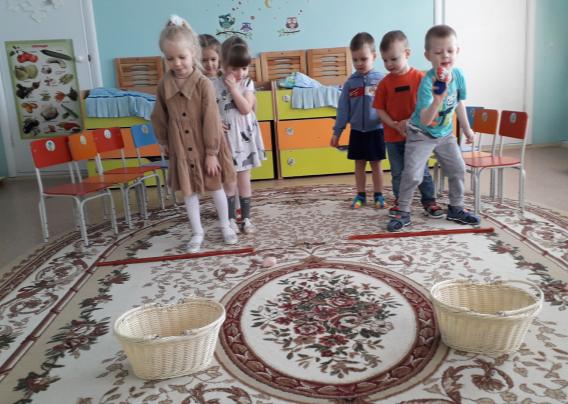 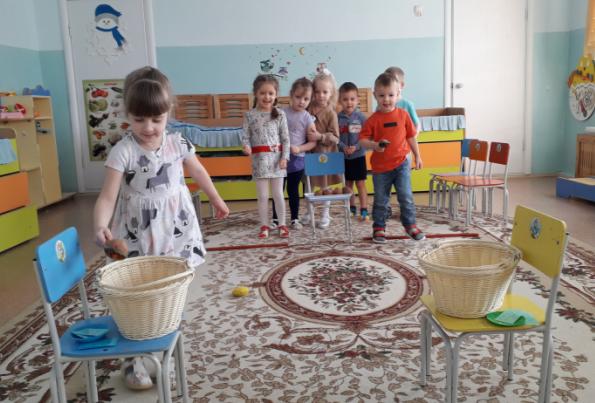 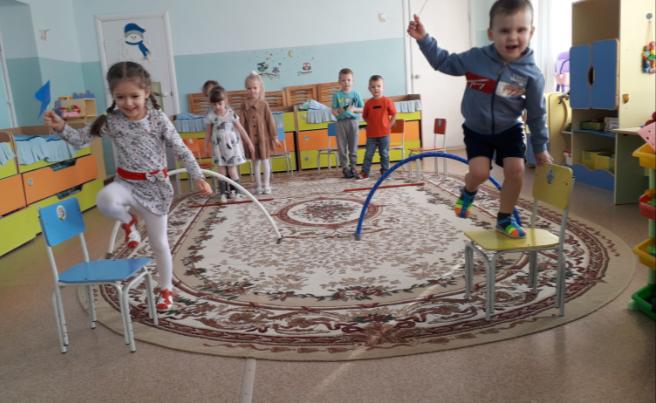 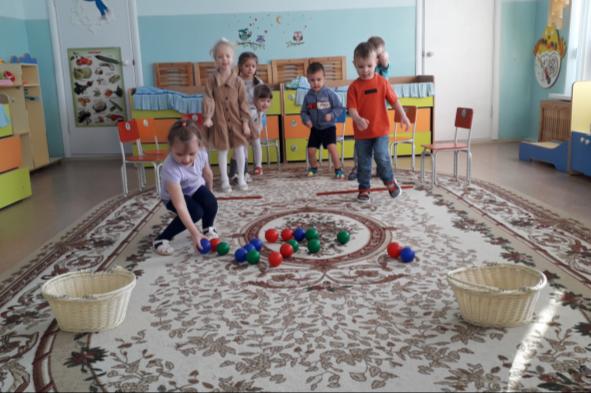 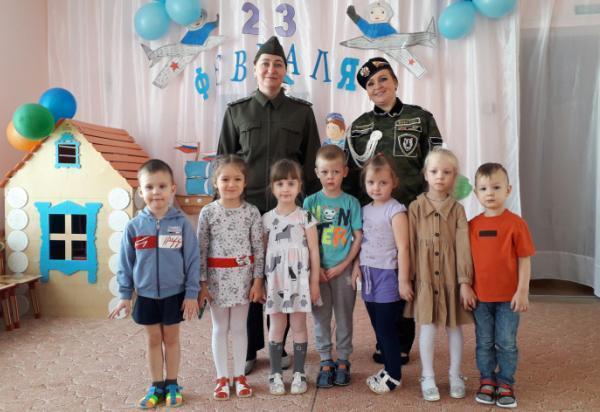 	Воспитатель: Ушакова Елена Анатольевна  